РЕПУБЛИКА СРБИЈА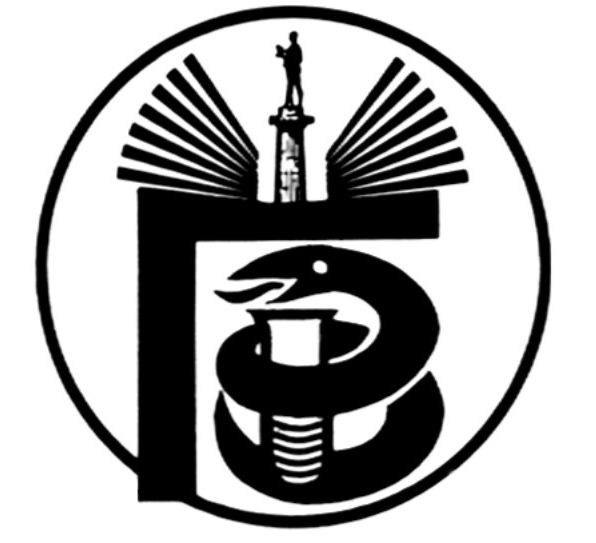 ГРАДСКИ ЗАВОД ЗА ЈАВНО ЗДРАВЉЕ, БЕОГРАД11000 БЕОГРАД, Булевар деспота Стефана 54-аЦентрала: 20 78 600   е-mail: info@zdravlje.org.rs    www.zdravlje.org.rsДиректор – тел: 32 33 976, факс: 32 27 828 email: direktor@zdravlje.org.rsСлужба за правне послове                                            Тел:  20 78 631        Факс:  32 27 828       e-mail: dusica.jovanovic@zdravlje.org.rsЖиро рачун: 840 – 627667 – 91ПИБ 100044907 Матични број 07041152Појашњење конкурсне документације ЈН бр. ВНУ 05-II-11/15         У поступку јавне набавке - ОДРЖАВАЊЕ ВОЗИЛА (АУТОМЕХАНИЧАРСКЕ, АУТОЛАКИРЕРСКЕ И АУТОЛИМАРСКЕ УСЛУГЕ)- ЗАМЕНА ДЕЛОВА, ЈН БР. ВНУ 05-II -11/15,  сагласно члану 63. став 2. Закона о јавним набавкама, (,,Службени гласник РС“, бр. 124/12, у даљем тексту: Закон), пристигло је питање којим се од Комисије за јавну набавку захтева појашњење конкурсне документације за  предметну јавну набавку.Питање:  за наведена возила: Застава Ривал камион, 3,5 Т, број шасије ZCFC49000Z014039, Тоyота комби JT141LHB500019204, поред података које сте доставили, потребно нам је још: бројеви мотора, године производње, снага и запремина мотора. Ови подаци неопходни су да би Понуђачи могли да дају прецизне цене делова за уградњу.Одговор:  Појашњење ће бити дато у VI измени конкурсне документације која ће бити благовремено објављена на интернет страници Наручиоца и Порталу јавних набавки.				                       КОМИСИЈА ЗА ЈАВНУ НАБАВКУ ВНУ 05-II -11/15